OBRAZAC 1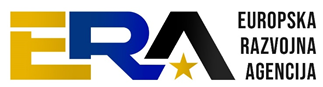 ZAHTJEV ZA PRISTUP INFORMACIJAMAPodnositelj zahtjeva:(ime i prezime, tvrtka, odnosno naziv)(adresa odnosno sjedište)(telefon: e-mail)Razvojna agencija Grada Kutjeva ERA – Europska razvojna agencija d.o.o.Trg Graševine 1 
34340 KutjevoPREDMET: Zahtjev za pristup informacijamaInformacija koja se traži:  	Način pristupa informaciji (označiti):neposredan pristup informaciji,pristup informaciji pisanim putem,uvid u dokumente i izrada preslika dokumenata koji sadrže traženu informaciju,dostavljanje preslika dokumenata koji sadrži traženu informaciju,na drugi prikladan način (elektronskim putem ili drugo).(ime i prezime /vlastoručni potpis podnositelja zahtjeva)U	, dana	20	godineNapomena: Tijelo javne vlasti ima pravo na naknadu stvarnih materijalnih troškova od podnositelja zahtjeva u svezi s pružanjem i dostavom tražene informacije.Obrazac je prilagođen za popunjavanje na računalu. Popunjeni obrazac poslati na e-mail erakutjevo@gmail.com ili na adresu Razvojna agencija Grada Kutjeva ERA – Europska razvojna agencija d.o.o., Trg Graševine 1, 34340 Kutjevo.